Управление образования администрации муниципального образования муниципального района «Сыктывдинский» ПРИКАЗот 28 апреля 2020 г                                		                                   	№ 231с. ВыльгортО внедрении целевой модели наставничествана уровне муниципалитета и образовательныхорганизаций Сыктывдинского района.	Во исполнение постановления Министерства просвещения РФ от 24 декабря 2019 года № Р-145 « Об утверждении методологии (целевой модели) наставничества обучающихся для организаций, осуществляющих  деятельность по общеобразовательным, дополнительным общеобразовательным программам и программам среднего профессионального образования, в том числе с применением лучших практик обмена опытом между обучающимися» и приказа Министерства образования РК № 304 от 15 апреля 2020 года «Об организации внедрения методологии (целевой модели) наставничества на территории Республики Коми». ПРИКАЗЫВАЮ:Организовать работу по внедрению целевой модели наставничества на уровне муниципалитета и образовательных организаций района.					Срок - до 1.07.2020Утвердить целевую модель наставничества на уровне управления образования ( приложение 1).Утвердить Дорожную карту по реализации Модели на уровне управления образования (приложение 2).Назначить куратором по реализации Модели наставничества Зезегову А.В., зав. методическим центром управления образования.Управлению образования: (Зезегова А.В.):Подготовить пакет документов по вопросам организации наставничества, довести до образовательных организаций  в срок до 29 апреля 2020 года.Подготовить сводный список кураторов образовательных организаций по вопросам наставничества в срок до 15 мая 2020 года.Разработать программу наставничества для молодых педагогов в рамках деятельности Школы молодого учителя в срок до 1 июля 2020 года.Организовать  работу муниципальной Школы наставников. Назначить ответственными за обучение наставников Куликову Е.М., заместителя заведующего методическим центром, Сокольникову А.С., методиста УО, Пак Е.Н., методиста УО. Разработать в срок до 1 июля 2020 года программу деятельности Школы наставников исходя из потребностей образовательных организаций.Своевременно предоставлять информации и отчеты о реализации и результатах работы по внедрению модели наставничества в вышестоящие организации.Образовательным организациям муниципалитета (директора школ, центров дополнительного образования, заведующие дошкольными учреждениями):Организовать в срок до 1 июля 2020 года работу по внедрению целевой Модели наставничества на уровне каждой образовательной организации  с учетом выбранных форм наставничества  в соответствии с рекомендациями.Назначить кураторов по реализации школьных Моделей наставничества. Список кураторов по форме 1 (приложение3) направить в управление образования  в срок до 15 мая 2020 года.Разработать Модели наставничества с учетом рекомендаций Министерства просвещения РФ и Министерства образования РК в срок до 1 июля 2020 года.Подготовить реестр наставников и наставляемых с учетом выбранных форм наставничества, утвердить приказом.Заключить партнерские соглашения с работодателями по их участию в реализации Программы наставничества. Разработать Дорожную карту по реализации Моделей наставничества на 2020 год в срок до 1 июля 2020 года.Разработать индивидуальные и групповые Программы наставничества в соответствии с выбранными формами и на основе запросов наставляемых.Утвердить приказом и представить в управление образования конкретный список молодых специалистов со стажем работы до 3 лет,  которые будут вовлечены в программу наставничества  через районную Школу молодого учителя. Заслушать информацию о ходе внедрения Моделей наставничества  на заседаниях Совета управления  образования в июне, сентябре, декабре 2020 годаКонтроль за исполнением приказа оставляю за собой.Начальник управления-                  Н.Н.Панюкова..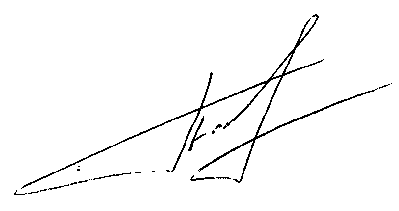 Исп. Зезегова Н.В.7-11-24В дело-1В ОО-27.Приложение 1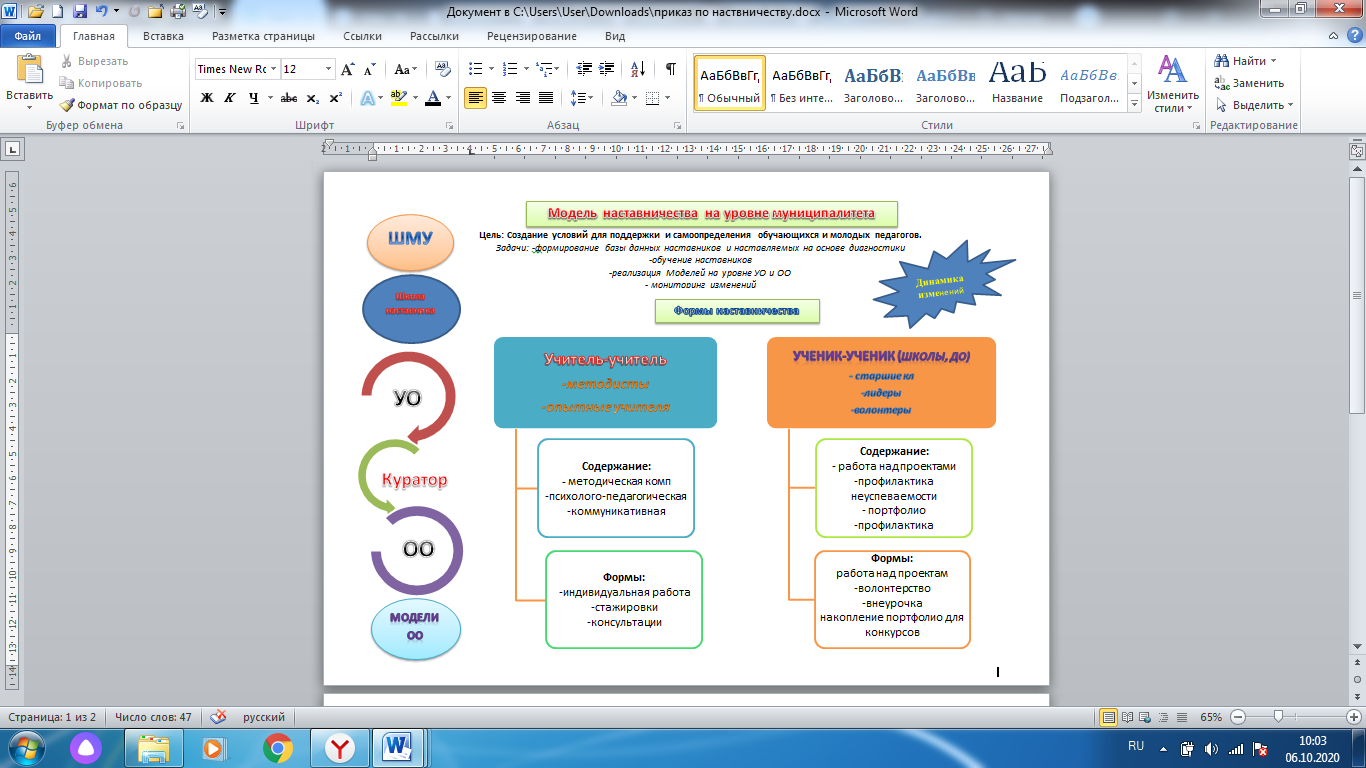 Приложение 2Дорожная карта по реализации целевой Модели наставничества на уровне муниципалитета1 этап- организационный-  апрель-май 2020 г2 этап внедренческий- июнь-декабрь 2020 г3 этап- аналитический- декабрь- январь 2020-2021 года4 этап- Продолжение работы по реализации Модели на уровне УО и ОО. Подведение итогов работы по выполнению показателей и Дорожной карты.План работы по реализации Модели на 2020 год: 1 этап- организационный2 этап- внедренческий3 этап- аналитическийПриложение 3Список кураторов образовательных организацийНазвание образовательной организации ___________________________________________________________________________________________________________________________________________________    Ф.И.О куратора __________________________________________________________________________________________________________________________________________________________Занимаемая должность __________________________________________________________________________________________________________________________________________________________Образование______________________________________________________________________________________________________________________________________________( что окончил, год)Стад педагогической работы _______________________Квалификационная категория___________________________________________________________________Награды_________________________________________________________________________________________________________________________________________________________________________________________________________________________________________________________________________________________________________________________________________________________________________________________Подпись руководителя ОО№МероприятияСодержание деятельностисрокиответственные1.Систематизация имеющихся материалов по проблеме наставничества-изучение материала вебинара;- подготовка системных папок по проблеме наставничества- ознакомление с шаблонами документов МО РК и КРИРОДо 25.04.2020Зезегова Н.В.2.Разработка приказа для подведомственных учреждений- назначение куратора;- утверждение муниципальной Модели наставничествадо 30.04.20Зезегова Н.В.3.Подготовка пакета документов для ОО по внедрению Моделей наставничества- рекомендации для ОО-Модель наставничества на уровне УО;- примерные шаблоны документов, Дорожной карты, до 10.05Андреев К.А.4.Подготовка нормативной базы реализации Модели наставничества на уровне муниципалитета.-приказ- -положение о наставничестве- дорожная карта-Зезегова Н.В.5.Мониторинг запросов наставляемых- подготовка анкет для педагогов- проведение мониторинга- разработка базы данныхКуликова Е.М. Пак Е.Н. Сокольникова А.С.6.Формирование реестра кураторов ОО-подготовка списка в соответствии с приказами ООЗезегова Н.В.7.Проведение организационной планёрки для кураторов.- проговорить цели задачи- ознакомить с перечнем  нормативных документов-ознакомить с пакетом методических материалов.Зезегова Н.В.8Формирование базы данных выбранных образовательными организациями Моделей и форм наставничества-сбор данных ООАндреев К.А.9.Разработка  индивидуальных и групповых форм и программ наставничества для молодых учителей на уровне муниципалитета- планирование деятельности Школы молодого учителя- разработка индивидуальных и групповых программ наставничества в рамках деятельности ШМУЗезегова Н.В.Куликова Е.М.Пак Е.Н.Сокольникова А.С.10.Продумать критерии и формы обратной связи с наставниками.Куликова Е.М. Пак Е.Н. Сокольникова А.С11.Обучение кураторов ОО, внедряющих Модели наставничества-сбор данных о кураторах- организационные занятия- ознакомление с методическим рекомендациями и нормативной базойЗезегова Н.В.Куликова Е.М.Пак Е.Н.Сокольникова АС12Назначение ответственных за обучение наставников «Учитель-учитель, «Ученик-ученик»Куликова Е.М.Сокольникова А.С.Пак Е.Н.№МероприятияСодержание деятельностисрокиответственные1.Разработка плана деятельности ШМУ на 2020 год- разработка тематики заседаний на основе анализа потребностей молодых педагогов и профессиональных дефицитов-определение форм проведения занятий по месяцамЗезегова НВ2Определение тематики консультаций и практикумов для наставников-методистов- индивидуальные консультации- выступления и практикумы на занятиях ШМУКуликова Е.М.Пак Е.Н.Сокольникова А.С.3.Разработка и реализация плана Школы наставников на уровне муниципалитета- определение тематики из запросов наставников Учитель-учитель с учетом предложенной тематики МО РК;- определение тематики школы наставников для учителей, классных руководителей, курирующих форму ученик-ученик;Куликова Е.М.Пак Е.Н.Сокольникова А.С.4.Учет сетевых ресурсов в обучении наставников- анализ сетевых ресурсов;- обеспечение участия наставников в вебинарах КРИРОКочева Т.В.Дингес С.М.5.Организация текущего контроля деятельности кураторов ОО по реализации Моделей наставничества- обсуждение проблемных моментов - поддержка и мотивация кураторов и наставников- совещание с кураторами ООЗезегова Н.В.6.Обсуждение хода реализации Моделей наставничества ОО на заседании Совета УО- анализ ситуации на начало учебного года- рекомендации на учебный год.сентябрьПанюкова Н.Н.7Текущая организационно-методическая поддержка ОО при внедрении ЦМН- ознакомление с нормативными документами-ознакомление с тематикой и сроками вебинаров, семинаров-размещение информации на сайте УО- ознакомление с методическими материалами , размещенными на платформе КРИРОЗезегова Н.В.Андреев К.А.Кочева Т.В.№МероприятияСодержание деятельностисрокиответственные1.Мониторинг промежуточных  результатов по состоянию на 1 сентября 2020 года-сбор данных от школ-подготовка свода- подготовка и информации в МО РКиюньЗезегова Н.В.2Анализ выполнения показателей на 1 января 2021 года Анализ в разрезе показателей результатов за 2020 гдекабрьЗезегова Н.В.Куликова Е.М.Пак Е.Н. Сокольникова А.С.3Анализ выполнения индивидуальных программ наставничества- отчеты ОО-анализ на уровне УО-подготовка анкет для выявления удовлетворённости результатами наставничестваКуликова Е.М.Пак Е.Н.Сокольникова А.С.4Анализ реализации плана работы ШМУ- анализ мероприятий-уровень выполненияЗезегова Н.В.5Анализ результатов деятельности школы наставника- анализ системы обучения и результативности проводимых занятийКуликова Е.М.Пак Е.Н.Сокольникова А.С.6.Формирование карты лучших практик наставничества и размещение материалов на сайте УО. Обобщение опыта реализации моделей и программ наставничества-распространение опыта деятельности кураторов и наставниковАндреев К.А.